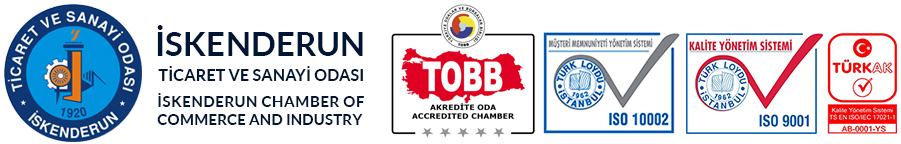 TOBB ODALAR VE BORSALAR AKDENİZ BÖLGE TOPLANTISIMESLEK KOMİTELERİNDEN İLETİLEN SORUN VE ÇÖZÜM ÖNERİSİ RAPORU26.04.2021Oda üyelerimiz tarafından kooperatiflerin genel kurul toplantılarının pandemi önlemleri sebebiyle ertelenmesinin sıkıntı yarattığı ifade edilmektedir. Anonim şirketlerin ve sitelerin genel kurul toplantıları yapılabiliyorken, kooperatiflerin genel kurullarının engellenmesinin doğru olmadığı belirtilmiştir. Ayrıca genel kurul için il merkezlerine gitmek zorunda olunmasının hem zaman kaybına hem de maddi külfete sebep olduğu, bu işlemlerin tamamının dijital ortamdan yapılması gerektiği belirtilmektedir. Ayrıca kooperatiflerin tek bir bakanlık çatısı altında birleştirilmesinin faydalı olacağı ifade edilmiştir.Anonim şirketlerin pay sahiplerinin, genel kurul toplantılarına vekil aracılığıyla katılmak zorunda olduğu durumlarda vekaletnamelerin her toplantı için özel olacak şekilde noter tasdikli olarak verilmesi, ciddi zorluklara sebep olmaktadır. Özellikle yurtdışında ikamet eden ortakların genel kurullara vekil aracılığıyla katılması bu pandemide konsolosluklara gidilmesini zorunlu kılmaktadır. Bu konunun gündeme alınarak tek ve kapsamlı vekaletnameler ile anonim şirket genel kurullarına katılım sağlanması mümkün hale getirilmelidir.Odaların bankalarla yaptığı protokollerde ekstra bir iyileştirme olmadığı, herkese uygulanan normal prosedürlerin uygulandığı belirtilmiş ve oda üyelerine daha cazip fırsatların sunulması için girişimlerde bulunulması gerektiği ifade edilmiştir.Demir, çimento gibi inşaat malzemelerindeki enflasyon oranının, genel olarak uygulanan normal enflasyon değerlerinin çok üzerinde olduğu, piyasadakilerin keyfi bir şekilde ürünlere zam yaptığı belirtilmiştir. İnşaat sektörünü olumsuz yönde etkileyen zamların durdurulabilmesi amacıyla denetimlerin yapılması gerektiği ifade edilmiştir.Zincir marketlerin istedikleri ürünleri satabiliyor olmasının sadece market sektörünü değil tüm sektörleri olumsuz yönde etkilediği ifade edilmiştir. Bu sorunun çözümü olarak, bu marketlerin kilometre hesabına göre belirli uzaklıklar sağlanarak açılabileceği veya nüfus yoğunluğu durumuna göre açılabileceği ifade edilmiştir. Bu hususların gözetilerek, bundan sonra açılacak zincir marketlere farklı bir statü getirilmesinin yeniden gündeme alınması talep edilmiştir. Pandemi döneminde eğitim danışmanlık sektörünün sıkıntıya girdiği ifade edilmiştir. Her bölgede muhtarlıkların yardımıyla, mahallelerin kapasitelerinin araştırılması, yaş ve istihdam durumlarına göre çocuk ve kadın sayısı bilgilerin tespit edilmesinin ardından, odaların desteğiyle binalar tahsis edilerek, danışman hocalardan yardım alınarak önce çocuklar ve o bölgede çalışan kadınların bu alanlarda istihdam edilmesi ile ilgili çalışmalar başlatılması gerektiği ifade edilmiştir.Büyük tonajlı araçlarla/ tırlarla ilgili olan takograf işlemleri için, odalardan onay belgesi alındığı ve bu işlemlerin yalnızca il merkezlerinde yapıldığı ifade edilmiş olup, bununla ilgili bir çalışma başlatılarak takograf kartının ilçe odaları tarafından da verilebilmesi gerektiği belirtilmiştir.Pandemiden dolayı okulların kapandığı, işlerin çok düştüğü, servislerin kapandığı, Cumartesi ve Pazar günleri dışarı çıkmak yasaklandığından hatların dönmediği, istasyonların kapandığı ve bunca sıkıntının yaşandığı bir süreçte bankaların kredi ödemelerini geri istemeye başladığı, ayrıca vergilerin ve diğer ödemelerin iş insanlarını zor durumda bıraktığı ifade edilmiştir. Bu durumda TOBB tarafından bankalar ile görüşmeler yapılması talep edilmiştir.